МАДОУ детский сад общеразвивающего вида «Василек»Игры и упражнения для развития фонематического слуха и восприятия(для детей старшего дошкольного возраста)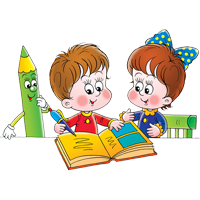                                                                   Воспитатель: Антонова Л.А.2014Базовой предпосылкой овладения письмом является развитый фонематический слух. Под фонематическим слухом  — основным компонентом восприятия речи — понимается способность человека слышать и различать отдельные фонемы, или звуки в слове, определять наличие звука в слове, их количество и последовательность. Так, ребенок, поступающий в школу, должен уметь различать отдельные звуки в слове. Например, если его спросить, есть ли звук ”м” в слове ”лампа”, то он должен ответить утвердительно. Для чего нужен  ребенку хороший фонематический слух? Это связано с существующей сегодня в школе методикой обучения чтению, основанной на звуковом анализе слова. Он помогает нам различать слова и формы слов, похожие по звучанию, и правильно понимать смысл сказанного. Развитие фонематического слуха у детей — залог успешного обучения чтению и письму, а в дальнейшем — и иностранным языкам. К пяти годам дети способны определять на слух наличие или отсутствие того или иного звука в слове, могут самостоятельно подбирать слова на заданные звуки, если, конечно с ними велась предварительная работа.Каким же образом развивать у ребенка фонематический слух? Лучше всего это делать в игре.  Многие игры на развитие фонематических процессов имеют комбинированный характер, что выражается не только в обогащении словаря, но и активизации высших психических функций (памяти, внимания, мышления, моторики). Предлагаю вашему вниманию игры, позволяющие в интересной форме научить ребенка прислушиваться к звукам речи.Игра «Поймай нужный звук хлопком».Инструкция: Если услышишь звук [k] в слове -  хлопни в ладоши. Слова: [K]ран, мор[K]овь, шалаш, ботино[K]. . . То же с любыми другими звуками:Ш – кошка, шапка, маска, подушка…; С – собака, краски, лошадь, носки, нос…Р – руки, лапки, Родина, полка, кружка…; Л – лопата, кора, слова, плов…Игра «Придумать слова на заданный звук».Для начала лучше давать только гласные звуки (а, о, у, и) – арбуз, обруч, улитка, иголка и т.п.Затем согласные (р, с, ш, л, п, б и т.п.)Игра «Определить место звука в слове». Определи, где: в начале, в середине, в конце слова мы слышим звук [K] в словах: крот, морковь, кулак, носок. . . Ш – шапка, кошка, душ; С – солнышко, паста, нос; Ч – чайник, кочка, ночь; Щ – щетка, щенок, помощь; Л – луна, полка, стул; Р – паровоз, пар, роза; П – пол, лапка, стоп; К – сокол, лак, крыша и т.п.Повторение цепочек  слогов. Слоги задаются с разной силой голоса, интонацией. (са-ША-са), (за-за-СА).  Слоги можно задавать с любыми оппозиционными звуками, например с-ш, ш-ж, л-р, п-б, т-д, к-г, в-ф (т.е. глухие-звонкие, твердые мягкие, свистящие-шипящие). Следите, чтобы ребенок не менял последовательности в цепочках. Если ему трудно дается повторение трех слогов, давайте сначала два слога: са-ша, ша-са, са-за, за-са, ла-ра, ра-ла, ша-ща, ща-ша и т.п.Примеры слоговых цепочек:Са-за-за,  за-за-са, са-за-са, за-са-заСа-ша-ша, ша-ша-са, са-ша-са, ша-са-шаЛа-ра-ра, ра-ла-ла, ра-ла-ра, ла-ра-лаШа-ща-ща, ша-ща-ша, ща-ша-ша, ща-ша-щаЗа-жа-жа, жа-за-за, за-жа-за, жа-за-жа       (Аналогично с другими парами звуков)Отхлопать слоги со звуком«Б» в ладоши, а со звуком «П» по коленкам (ба-пу-бо-по). Так же со звуками, например, с-ш, ш-ж, к-г, т-д, р-л, ч-щ и т.п.Назвать слово со звуком «Б»: утка – бант – кит;  «П»: банка – палка – белка.  Т.е. дается три слова, среди которых только одно с заданным звуком.Игра  «Кто внимательнее».Взрослый показывает картинки и называет их (можно без картинок). Ребенок внимательно вслушивается и отгадывает, какой общий звук встречается во всех названных словах.Например, в словах коза, медуза, роза, незабудка, стрекоза общий звук «З». Не забудьте, что произносить этот звук в словах нужно длительно, выделяя его голосом, насколько это возможно.Игра «Угадай слово».Взрослый произносит слово с паузами между звуками, ребенок должен назвать слово целиком.Сначала даются слова из 3-х, 4-х звуков, если ребенок справляется, то можно сложнее – из 2-3 слогов, со стечением согласных.Например: с-у-п, к-о-т, р-о-т, н-о-с, п-а-р, д-а-р, л-а-к, т-о-к, л-у-к, с-ы-р, с-о-к, с-о-м, ж-у-к, ч-а-ср-о-з-а, к-а-ш-а, Д-а-ш-а, л-у-ж-а, ш-у-б-а, м-а-м-а, р-а-м-а, в-а-т-а, л-а-п-а, н-о-т-ы, ш-а-р-ып-а-с-т-а, л-а-п-ш-а, л-а-с-т-ы, к-о-с-ть, м-о-с-т, т-о-р-т, к-р-о-т , л-а-с-к-а, п-а-р-к, и-г-р-а и т.п.Произнести по порядку все звуки в слове. Начинаем с коротких слов, например: ДОМ – д, о, мИгра «Четвертый лишний»Для игры понадобятся четыре картинки с изображением предметов, три из которых содержат в названии заданный звук, а одна - не имеет. Взрослый раскладывает их перед ребенком и предлагает определить, какая картинка лишняя и почему. Набор может быть разнообразным, например: чашка, очки, туча, мост; медведь, миска, собака, мел; дорога, доска, дуб, туфли. Если ребенок не понимает задания, тогда задать ему наводящие вопросы, попросить внимательно слушать звуки в словах. Взрослый может голосом выделять определяемый звук. Как вариант игры можно подбирать слова с разной слоговой структурой (3 слова трехсложных, а одно двухсложное), разными ударными слогами. Задание помогает развивать не только фонематическое восприятие, но и внимание, логическое мышление.Игра с перебрасыванием мяча «Сто вопросов - сто ответов с буквы А (И, В…) – и только с этой.Бросаете мяч ребёнку и задаете ему вопрос. Возвращая мяч взрослому, ребёнок должен ответить на вопрос так, чтобы все слова ответа начинались с заданного звука, например со звука [И].Пример: -Как тебя зовут?-Ира.-А фамилия?-Иванова.-Откуда ты приехала?-Из Иркутска-Что там растёт?-Инжир и т.д.Игра «Цепочки слов»Эта игра - аналог всем известных "городов". Заключается она в том, что на последний звук заданного предыдущим игроком слова игрок последующий придумывает свое слово. Образуется цепочка слов: аист - тарелка - арбуз. Вспомнили?Игра "Починим испорченный телефон"Играть лучше всего втроем или еще большей компанией. Упражнение представляет собой модификацию известной игры ”Испорченный телефон”. Первый участник тихо и не очень отчетливо произносит некоторое слово своему соседу на ухо. Тот повторяет услышанное на ухо следующему участнику. Игра продолжается до тех пор, пока каждый не передаст слово ”по телефону”.Последний участник должен произнести его вслух. Все удивлены, потому что, как правило, слово заметно отличается от тех, которые передавались остальными участниками. Но на этом игра не заканчивается. Необходимо восстановить первое слово, назвав по очереди все те отличия, что ”накопились” в результате поломки телефона. Взрослому следует внимательно следить за тем, чтобы различия, искажения воспроизводились ребенком правильно.Игра «Не ошибись». Взрослый показывает ребенку картинку и громко, четко называет изображение: "Вагон". Затем объясняет: "Я буду называть эту картинку то правильно, то неправильно, а ты внимательно слушай. Когда я ошибусь, хлопни в ладоши". Затем произносит: "Вагон - вакон - фагон - вагом". Затем взрослый показывает следующую картинку или чистый лист бумаги и называет: "Бумага - пумага - тумага - пумака - бумака". Игра очень нравится детям и проходит весело.Необходимо подчеркнуть, что начинать надо со слов простых по звуковому составу, и постепенно переходить к сложным.Игра «Будь внимателен» Взрослый раскладывает перед ребенком картинки, названия которых звучат очень похоже, например: рак, лак, мак, бак, сок, сук, дом, ком, лом, сом, коза, коса, лужа, лыжа. Затем он называет 3-4 слова, а ребенок отбирает соответствующие картинки и раскладывает их в названном порядке (в одну линию или в столбик - по вашей инструкции).Игра «Подбери по звучанию» Взрослый выставляет в одну линию следующие картинки: ком, бак, сук, ветка, каток, горка. Затем, давая ребенку по одной картинке, просит поставить ее под той, название которой звучит похоже. В результате должны получиться примерно такие ряды картинок:
ком бак сук ветка каток горка
дом рак лук клетка платок корка
сом мак жук пятка листок норка
лом лак бук плетка моток марка
Игра «МАГАЗИН»Игры на выделение звука на фоне слова. Задание: Незнайка пошел в магазин за фруктами, пришел в магазин, а название фруктов забыл. Помогите Незнайке купить фрукты, в названиях которых есть звук [л’]. На наборном полотне выставляются предметные картинки: яблоки, апельсины, груши, мандарины, сливы, лимоны, виноград. Дети отбирают картинки, в названии которых есть звук [л’]. Покажите ребенку продукты, которые вы купили в магазине, и пусть он перечислит те из них, в названия которых есть звук [Р] или другой звук.Игра «Живая азбука»Игра для развития звукового различенияКарточки из пар букв: 3-Ж, Ч-Ц, Л-Р, С-Ц, Ч-С, Щ-С, С-3, Ш-Ж раскладываются перед детьми на столе изображением вверх. Используются также две карточки с изображением букв. По команде дети должны выбирать предметы (картинки), названия которых включают эту букву, и раскладывать их на кучки. Выигрывает тот, кто подберет больше карточек. Игра продолжается до тех пор, пока они все не будут разобраны.   